Odsisni prigušivač SDA 63Jedinica za pakiranje: 1 komAsortiman: 
Broj artikla: 0092.0393ALTProizvođač: MAICO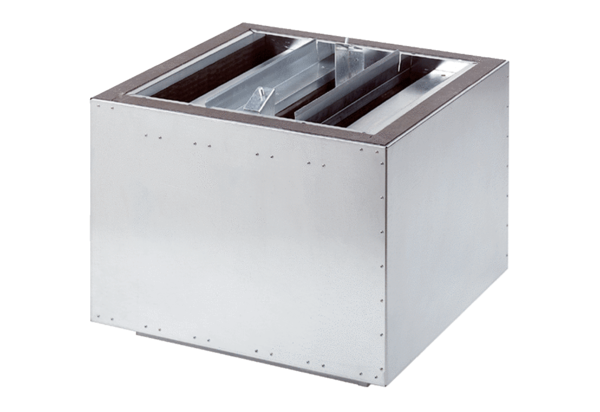 